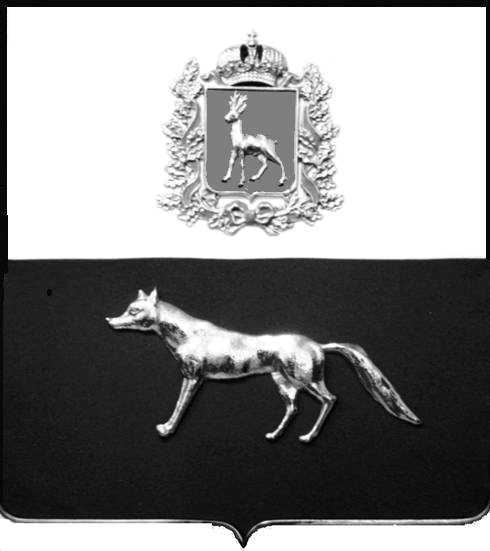 В соответствии с Федеральным законом от 06.10.2003 № 131-ФЗ                  «Об общих принципах организации местного самоуправления в Российской Федерации», с Федеральным Законом от 30.12.2020 №518-ФЗ «О внесении изменений в отдельные законодательные акты Российской Федерации», со статьёй 69.1 Федерального Закона от 13.07.2015 года №218-ФЗ «О государственной регистрации недвижимости», руководствуясь Уставом муниципального района Сергиевский,  на основании акта осмотра объекта недвижимого имущества № 3 от 10.11.2023  г. 16 ч.00 минут, Администрация муниципального района СергиевскийП О С Т А Н О В Л Я ЕТ:1.В отношении ранее учтенного объекта недвижимости с кадастровым  номером  63:31:0702026:218, площадью 12,7 кв.м., расположенного  по  адресу: Самарская область, Сергиевский район, с.Сергиевск, ул. Плеханова, д. 13  выявлен правообладатель: -гр. РФ Калинин Сергей Алексеевич, 27.10.1999 года рождения, место рождения: с.Сергиевск, Сергиевский район, Самарская область. Паспорт гр. РФ серия 3620 № 824803 выдан ГУ МВД России  по Самарской области 14.07.2020г., код подразделения 630-035; СНИЛС: 155-068-702 68, адрес регистрации: Самарская область, Сергиевский район, с. Сергиевск, ул. Заводская,д.3, кв. 22 (целое).          2.Право собственности подтверждается  материалами наследственного дела № 19102116-361/2010, открытого нотариусом Сергиевского района Самарской области- Красновой В.Ф., что подтверждается  ответом на запрос  регистрационный №1458 от 10 ноября 2023 года. 3.Направить данное постановление в Управление Федеральной службы государственной регистрации, кадастра и картографии по Самарской области.4.Контроль за выполнением настоящего постановления оставляю за собой.Глава муниципального районаСергиевский                                                                                  А.И.ЕкамасовПроект решения  получил: _________________________              ______________________________            [Подпись] 	                                                  [Ф. И. О.]Примечание: в течение тридцати дней со дня получения проекта решения выявленный правообладатель вправе направить возражения относительно сведений о правообладателе по адресу: 446540, Самарская область, Сергиевский район, с.Сергиевск, ул. Г.-Михайловского, д. 27 каб. № 2.О выявлении правообладателя ранее учтенного объекта недвижимости, жилого дома с кадастровым номером 63:31:0702026:218  по адресу: Самарская область, Сергиевский район, с. Сергиевск, ул. Плеханова, д. 13